ПАВЛОДАР ҚАЛАСЫНЫҢ                                                     АКИМАТ ГОРОДА                                                                                       ӘКІМДІГІ                                                                                         ПАВЛОДАРА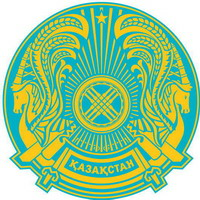    «ПАВЛОДАР ҚАЛАСЫ                                                       ГУ  «ОТДЕЛ ОБРАЗОВАНИЯ  БІЛІМ БЕРУ БӨЛІМІ» ММ                                                                     ГОРОДА  ПАВЛОДАРА»           140000, Павлодар қаласы                                                                   140000, город Павлодар             Кривенко көшесі, 25                                                                                ул. Кривенко, 25тел./факс.: 32-21-67                                                               тел./факс.: 32-21-67БҰЙРЫҚ                                                                   ПРИКАЗ2013 ж. «12 » ақпан                                                   № 7-25/26№  7-25/26                                                               « 12»  февраль 2013 г.Астана қаласынаіссапар туралы2013 жылғы 11 ақпандағы  № 1-07/32  Павлодар облысының білім беру басқармасының бұйырығы негізінде БҰЙЫРАМЫН:1. 2013 жылғы 17-24 ақпан күндері аралығында «Оқушылардың функционалдық сауаттылығын тексеруге арналған тест тапсырмаларын әзірлеу әдістемесі» тақырыбы бойынша курсқа қатысу үшін келесі мұғалімдер жіберілсін:- Е. Г. Санникова, № 5 ЖОМ биология пәнінің мұғалімі;- С. К. Жунусова, № 2 ЖОМ математика пәнінің мұғалімі,- Е. Л. Чайковская, № 16 ЖОМ биология пәнінің мұғалімі.2. Іссапар шығыстары ҰТО есебінен төленеді.      3. Іссапар кезінде негізгі жұмыс орны бойынша орташа еңбек жалақысы сақталсын.4. Бұйрықтың орындалуын бақылау әдістемелік кабинет меңгерушісі  Ш.С. Нұрахметоваға жүктелсін.	Білім беру бөлімінің бастығы                                З. МұқашеваКелісілді:                    Білім беру бөлімі бастығының                                    орынбасары  Г. ШиндлярскаяТанысты:                    Әдістемелік кабинет меңгерушісі Ш.С. НұрахметоваПАВЛОДАР ҚАЛАСЫНЫҢ                                                     АКИМАТ ГОРОДА                                                                                       ӘКІМДІГІ                                                                                         ПАВЛОДАРА   «ПАВЛОДАР ҚАЛАСЫ                                                       ГУ  «ОТДЕЛ ОБРАЗОВАНИЯ  БІЛІМ БЕРУ БӨЛІМІ» ММ                                                                     ГОРОДА  ПАВЛОДАРА»           140000, Павлодар қаласы                                                                   140000, город Павлодар             Кривенко көшесі, 25                                                                                ул. Кривенко, 25тел./факс.: 32-21-67                                                               тел./факс.: 32-21-67БҰЙРЫҚ                                                                   ПРИКАЗ2013 ж. «14 » ақпан                                                   № 7-25/27№  7-25/ 27                                                              « 14»  февраль 2013 г.Астана қаласынаіссапар туралы2013 жылғы 13 ақпандағы  № 14-5-15/1-217  Ұлттық тестілеу орталығы хатының негізінде БҰЙЫРАМЫН:1. 2013 жылғы 24 ақпан – 2 наурыз күндері аралығында 12 жылдық мектептің 10 сынып оқушыларының білім деңгейін бағалауға арналған тест тапсырмалары бойынша сараптама жұмысына қатысу үшін № 34 ЖОМ физика мұғалімі Лариса Михайловна Лымарчук жіберілсін.2. Іссапар шығыстары ҰТО есебінен төленеді.      3. Іссапар кезінде негізгі жұмыс орны бойынша орташа еңбек жалақысы сақталсын.4. Бұйрықтың орындалуын бақылау әдістемелік кабинет меңгерушісі  Ш.С. Нұрахметоваға жүктелсін.	Білім беру бөлімінің бастығы                                З. МұқашеваКелісілді:                    Білім беру бөлімі бастығының                                    орынбасары  Г. ШиндлярскаяТанысты:                    Әдістемелік кабинет меңгерушісі Ш.С. Нұрахметова